Komunitní centrum Kostelní Hlavno srdečně zve na 1.setkání Mateřského klubu v pátek 1. února 2019 od 10:00 v Komunitním centru Přátelské posezení s ostatními rodiči u kávy nebo čaje,  seznámení se s  dalšími rodiči v okolí -  zatímco si děti budou hrát s kamarády v připraveném malém dětském koutku.❖Pro děti je zajištěn pitný režim a zdravá svačinka, vše zdarma.❖K dispozici hračky, nejnovější knihy  a časopisy o rodičovství a nejkrásnější dětské knížky pro nejmenší čtenáře.❖Na 1. setkání je na programu seznámení  s plánovanými aktivitami v Kostelním Hlavně( mj. výlety pořádané Komunitním centrem, např. návštěvy divadla, výstav, ...)❖Setkání budou probíhat každý pátek v měsících listopad až duben – vždy od 10 do 12 hod.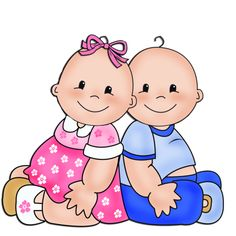 Případné dotazy rádi zodpovíme na t.č. 723 016 652 – Vaše Komunitní centrum.Rekonstrukce Komunitního centra v Kostelním Hlavně byla podpořena prostřednictvím Integrovaného programu z prostředků Evropské unie.Komunitní centrum Kostelní Hlavno srdečně zve na 1.setkání Klubu přátel Kostelního Hlavnav pondělí 4. února 2019 od 16:30 v Komunitním centru Přátelské posezení u kávy a čaje pro seniory a všechny přátele Kostelního Hlavna❖Přijďte si popovídat o novinkách v naší obci, vyměnit si recepty a tipy na zajímavé knihy či filmy, odpočinout si v kruhu přátel od každodenního shonu…❖K dispozici ke čtení nejnovější publikace a časopisy o zahradničení a bydlení.❖Na 1. setkání naplánujeme společné akce a výlety, návštěvy divadel, atd.❖Setkání budou probíhat každý sudý týden – vždy v pondělí od 16:30 hod.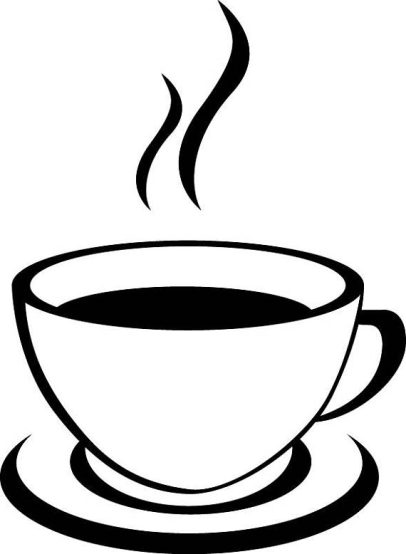 Případné dotazy rádi zodpovíme na t.č. 723 016 652 – Vaše Komunitní centrum.Rekonstrukce Komunitního centra v Kostelním Hlavně byla podpořena prostřednictvím Integrovaného programu z prostředků Evropské unie.